Summary of 2011 Cig results:Figure 1 Frames of bees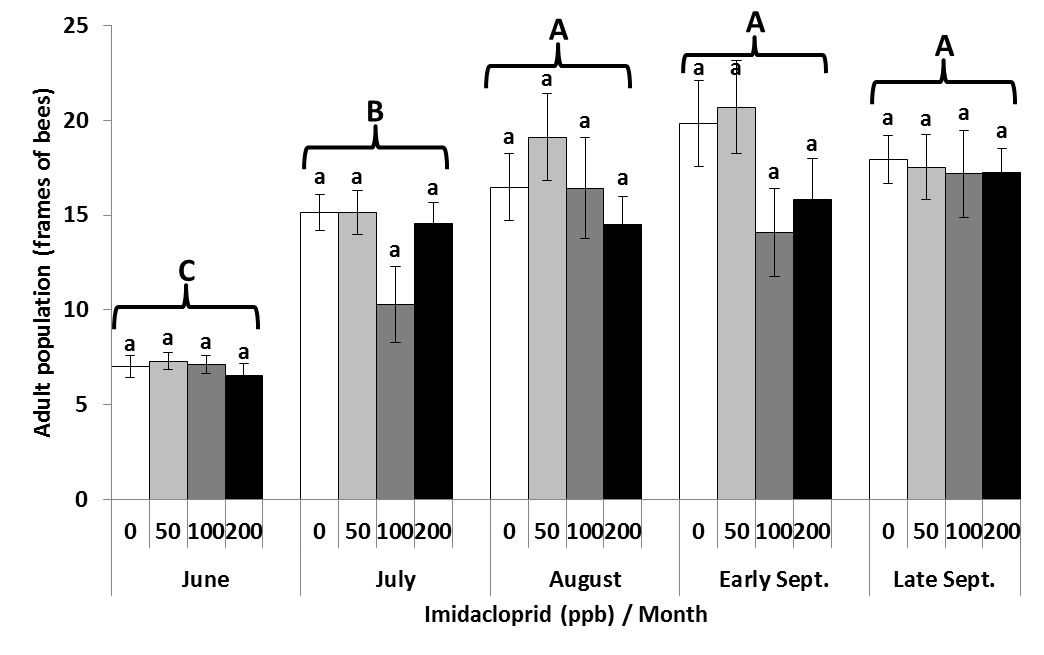 Figure 2 Sealed brood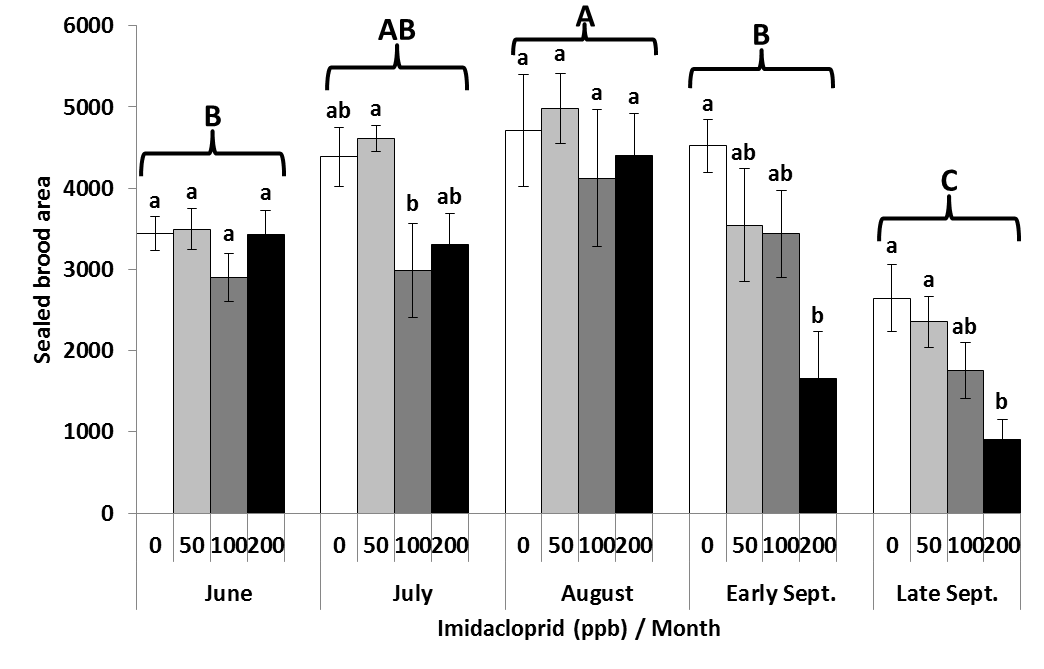 Figure 3 Total brood area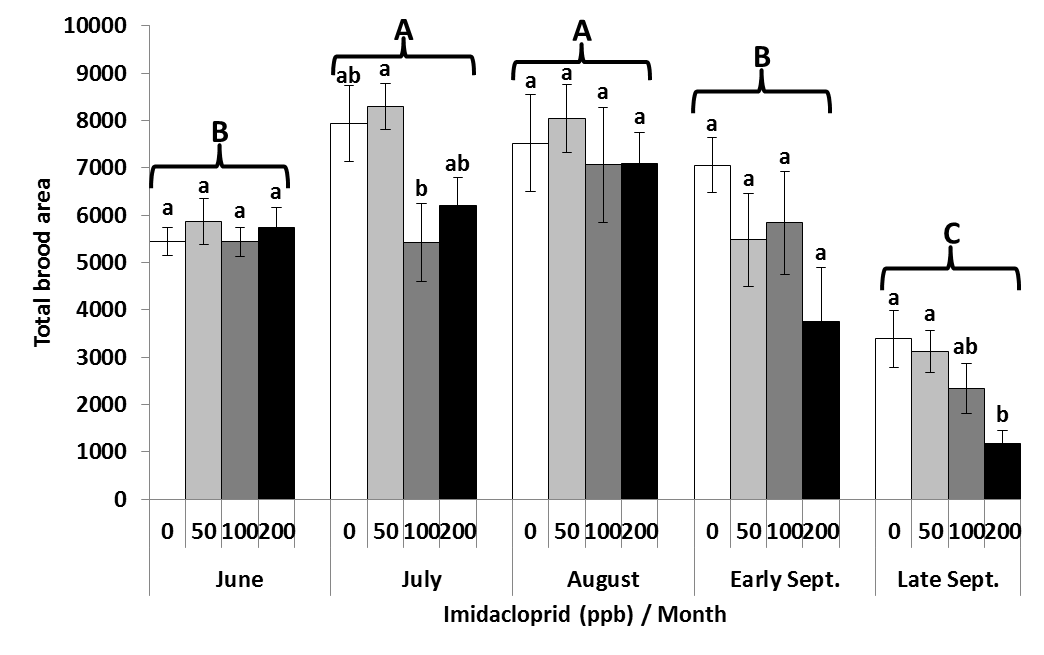 Figure 4  Pollen area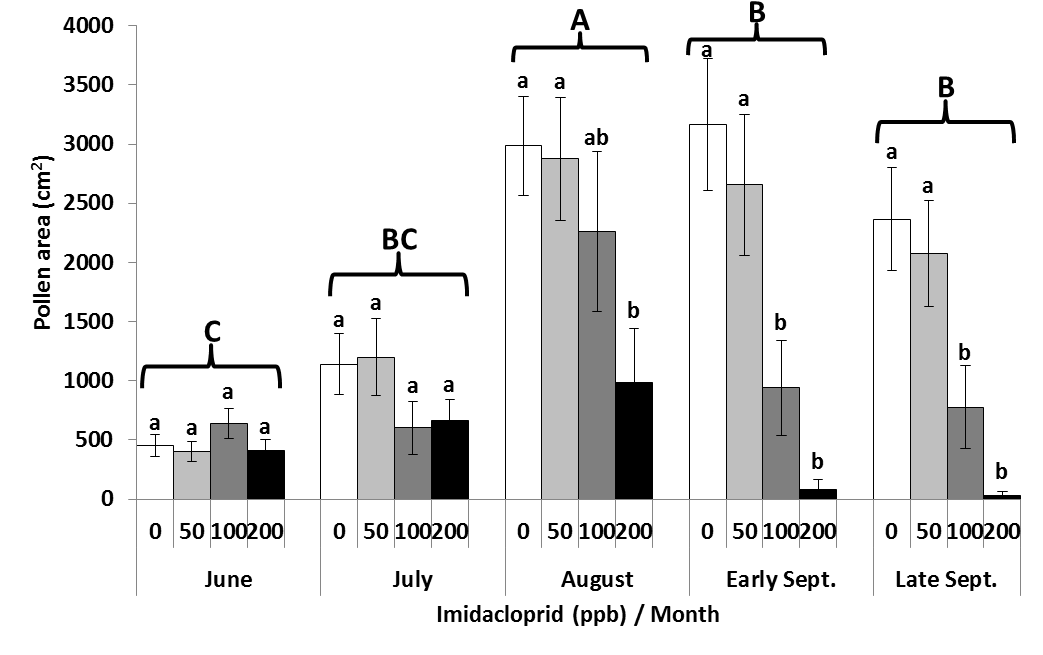 Figure 5 Nosema 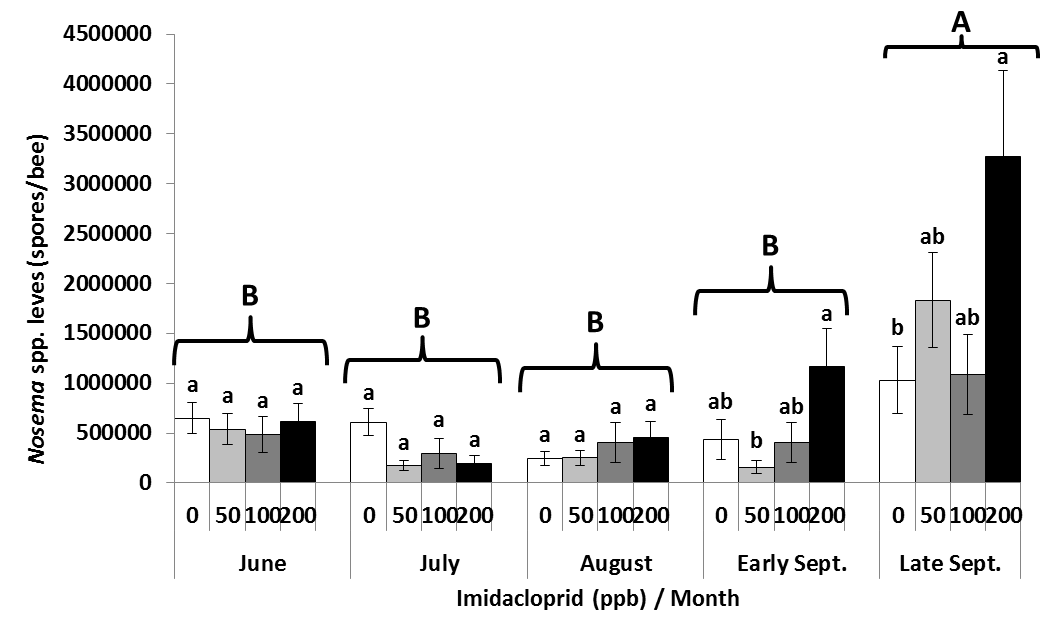 Figure 6 Returning foragers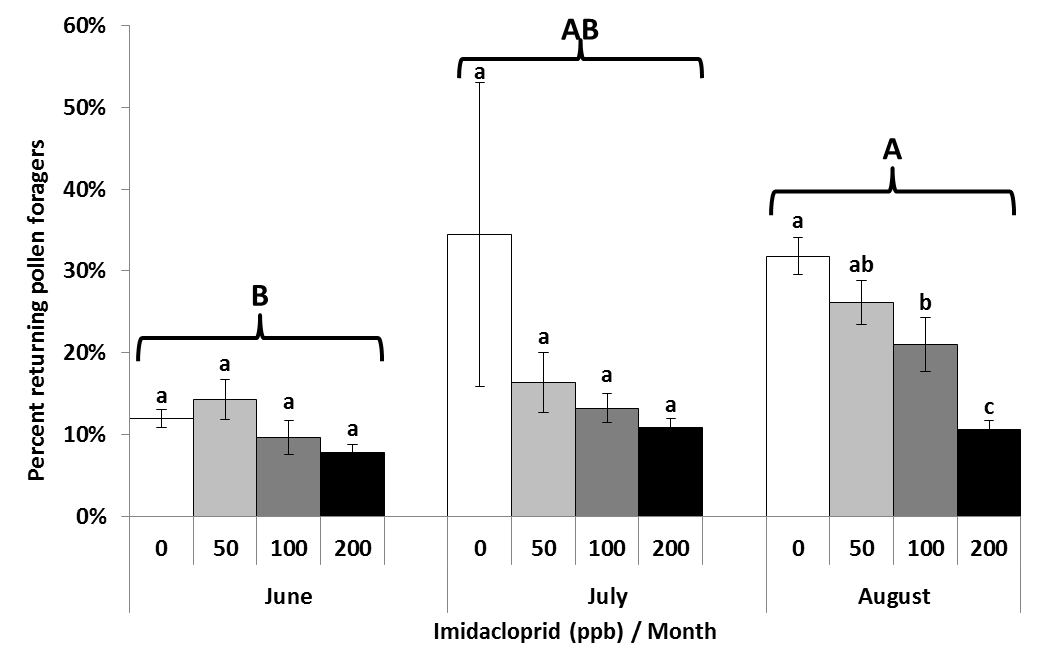 Figure 7 Colony consumption 48 hrs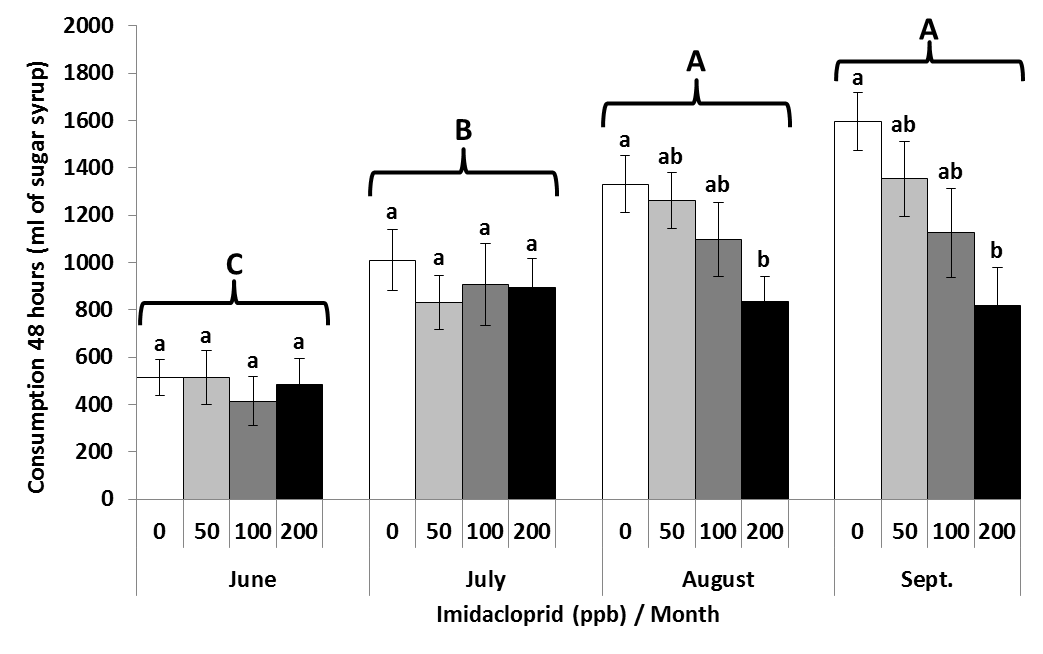 Figure 8 Queen replacement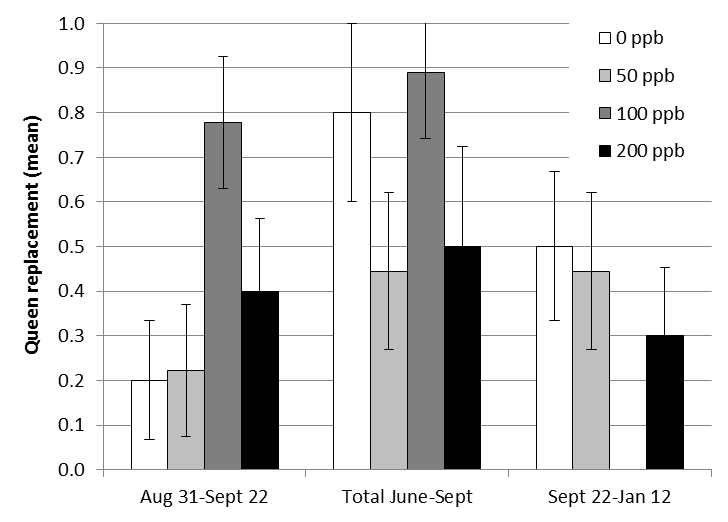 Figure 9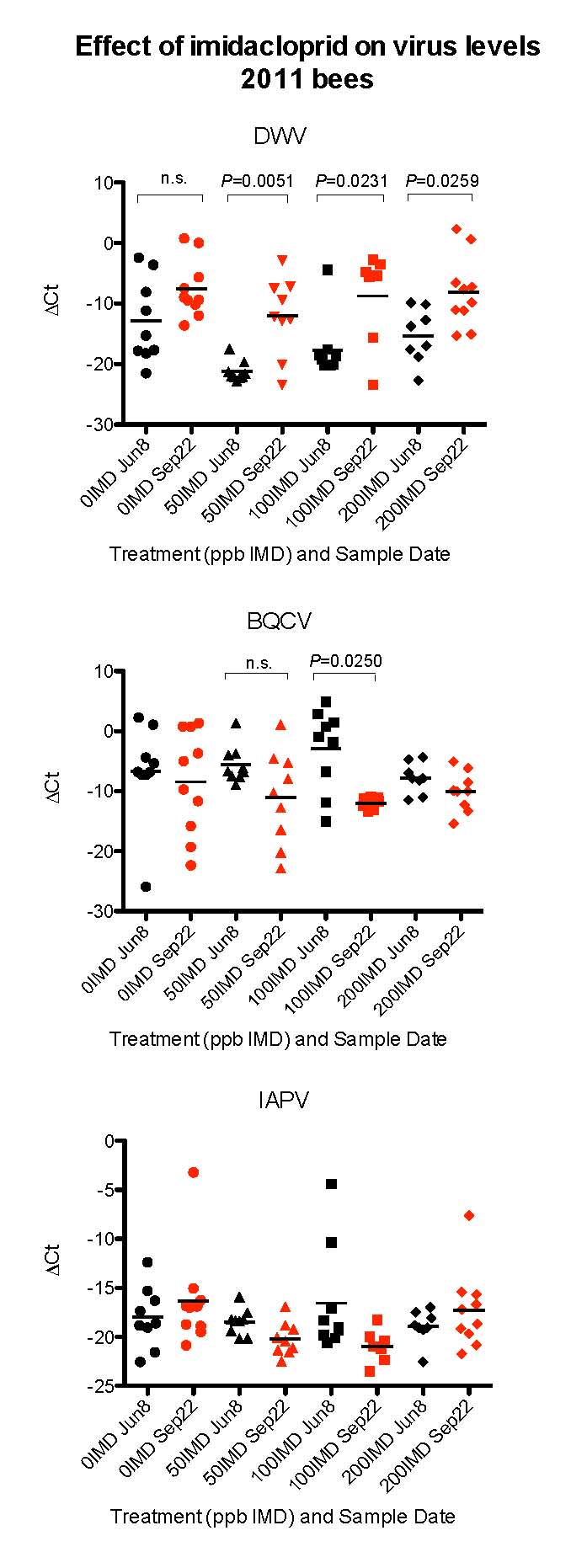 MeasurementsMeasurementsMeasurementsMeasurementsJune-Sept: 5 assessmentsJune 8, July 6, Aug 3, Aug 31,Sept 22F (df), PMonthF (df), PTreatmentF (df), PInteractionAdult population (frames of bees)53.38 (4, 129), <0.0001)1.43 (3, 34). 0.23621.69 (12, 129), 0.0752Sealed brood area (pupae)23.04 (4, 128), <0.0001)4.95 (3, 34), 0.00281.92 (12, 128), 0.0372Open brood area (1-5th instar larvae)33.32 (4, 129), <0.00010.59 (3, 34), 0.62240.96 (12, 129), 0.4881Total brood area (open + sealed)35.35 (4, 129), <0.0001)3.06 (3, 34), 0.04141.50 (12, 129), 0.1303Pollen area10.65 (4, 129), <0.000111.38 (3, 34), <0.0001)7.35 (12, 129), <0.0001Mean missing cell area6.98 (4, 118), <0.00013.06 (3, 34), 0.04121.51 (12, 118), 0.1309Brood pattern5.60 (4, 117), 0.00042.35 (3, 34), 0.09011.61 (12, 117), 0.0967Nosema spp. levels15.05 (4, 130), <0.00014.85 (3, 34), 0.00652.02, (12, 130), 0.0269Varroa destructor levels64.18, (3, 96), <0.00011.49 (3, 34), 0.23581.09 (9, 96), 0.3761Total returning foragers11.17 (2, 64), <0.0001)1.79 (3, 34), 0.16700.78 (6, 64), 0.5881Percent returning pollen foragers 7.68 (2, 64), 0.00106.42 (3, 34), 0.00151.09 (6, 64), 0.3808Dead bees32.82 (3, 98), <0.00010.90 (3, 34), 0.45281.03 (9, 98), 0.4219Consumption 48 hours36.64 (3, 98), <0.00012.98 (3, 34), 0.04502.30 (9, 98), 0.0216Consumption 1 week29.06 (3, 98), <0.00013.07 (3, 34), 0.04072.74 (9, 98), 0.0068Queen replacement (Date: ChiSquare, P value)Aug 31-Sept 22: 8.02, 0.0456Total June-Sept: 3.20, 0.3625Sept 22-Jan 12: 6.26, 0.0998June-Sept: 5 assessmentsJune 8, July 6, Aug 3, Aug 31,Sept 22F (df), PMonthF (df), PTreatmentF (df), PInteractionAdult population (frames of bees)53.38 (4, 129), <0.0001)1.43 (3, 34). 0.23621.69 (12, 129), 0.0752June-Sept: 5 assessmentsJune 8, July 6, Aug 3, Aug 31,Sept 22F (df), PMonthF (df), PTreatmentF (df), PInteractionSealed brood area (pupae)23.04 (4, 128), <0.0001)4.95 (3, 34), 0.00281.92 (12, 128), 0.0372June-Sept: 5 assessmentsJune 8, July 6, Aug 3, Aug 31,Sept 22F (df), PMonthF (df), PTreatmentF (df), PInteractionTotal brood area (open + sealed)35.35 (4, 129), <0.0001)3.06 (3, 34), 0.04141.50 (12, 129), 0.1303June-Sept: 5 assessmentsJune 8, July 6, Aug 3, Aug 31,Sept 22F (df), PMonthF (df), PTreatmentF (df), PInteractionPollen area10.65 (4, 129), <0.000111.38 (3, 34), <0.0001)7.35 (12, 129), <0.0001June-Sept: 5 assessmentsJune 8, July 6, Aug 3, Aug 31,Sept 22F (df), PMonthF (df), PTreatmentF (df), PInteractionNosema spp. levels15.05 (4, 130), <0.00014.85 (3, 34), 0.00652.02, (12, 130), 0.0269June-Sept: 5 assessmentsJune 8, July 6, Aug 3, Aug 31,Sept 22F (df), PMonthF (df), PTreatmentF (df), PInteractionPercent returning pollen foragers 7.68 (2, 64), 0.00106.42 (3, 34), 0.00151.09 (6, 64), 0.3808June-Sept: 5 assessmentsJune 8, July 6, Aug 3, Aug 31, Sept 22F (df), PMonthF (df), PTreatmentF (df), PInteractionConsumption 48 hours36.64 (3, 98), <0.00012.98 (3, 34), 0.04502.30 (9, 98), 0.0216June-Sept: 5 assessmentsJune 8, July 6, Aug 3, Aug 31,Sept 22F (df), PMonthF (df), PTreatmentF (df), PInteractionQueen replacement (Date: ChiSquare, P value)Aug 31-Sept 22: 8.02, 0.0456Total June-Sept: 3.20, 0.3625Sept 22-Jan 12: 6.26, 0.0998